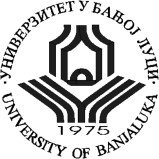     UNIVERSITY OF BANJA LUKA                    FACULTY OF PHILOLOGY	 Graduate academic studiesStudy program: Master study - Methodology of language and literature teachingSubjectInnovations in language teachingInnovations in language teachingSubject codeSubject status Semester Lesson fundNumber of ECTS creditsINJ O I 2+2 5 Professorprof. Dr. Željka Babićprof. Dr. Željka BabićConditioned by other subjectsIt is not conditioned by other subjects.Objectives of studying the subject:Students will learn about contemporary approaches to language teaching within different social, cultural, geographical and institutional contexts.​Learning outcome (Acquired knowledge):Students will be able to use the presented research apparatus for independent implementation of research and pedagogical practice. Also, students will be able to apply the acquired theoretical and practical knowledge in the labor market, but also in their own research and practical work.Course content:Students will learn about contemporary trends in applied linguistic practice, with a special focus on language teaching. In addition to the historical-theoretical review of contemporary currents and innovations that are applied in language teaching, students will also be shown practically the selected innovations, which will be adapted to their needs and the needs of the labor market.Teaching methods and mastering the material:Lectures, exercises, seminar papers, consultations, independent work at home.The following thematic units will be covered:- Language teaching in the post-method period- Acquisition of native and foreign languages- Bilingualism and multilingualism- Communicative curriculum and language teaching- Cooperative and collaborative language teaching- Using an intercultural and multicultural approach in language teaching- Information technologies in language teaching- Teaching receptive language skills- Teaching productive language skills- New approaches to vocabulary teaching- Grammar as a product, process and skill- Creativity and language teachingLectures, exercises, seminar papers, consultations, independent work at home.The following thematic units will be covered:- Language teaching in the post-method period- Acquisition of native and foreign languages- Bilingualism and multilingualism- Communicative curriculum and language teaching- Cooperative and collaborative language teaching- Using an intercultural and multicultural approach in language teaching- Information technologies in language teaching- Teaching receptive language skills- Teaching productive language skills- New approaches to vocabulary teaching- Grammar as a product, process and skill- Creativity and language teachingLectures, exercises, seminar papers, consultations, independent work at home.The following thematic units will be covered:- Language teaching in the post-method period- Acquisition of native and foreign languages- Bilingualism and multilingualism- Communicative curriculum and language teaching- Cooperative and collaborative language teaching- Using an intercultural and multicultural approach in language teaching- Information technologies in language teaching- Teaching receptive language skills- Teaching productive language skills- New approaches to vocabulary teaching- Grammar as a product, process and skill- Creativity and language teachingLectures, exercises, seminar papers, consultations, independent work at home.The following thematic units will be covered:- Language teaching in the post-method period- Acquisition of native and foreign languages- Bilingualism and multilingualism- Communicative curriculum and language teaching- Cooperative and collaborative language teaching- Using an intercultural and multicultural approach in language teaching- Information technologies in language teaching- Teaching receptive language skills- Teaching productive language skills- New approaches to vocabulary teaching- Grammar as a product, process and skill- Creativity and language teachingLectures, exercises, seminar papers, consultations, independent work at home.The following thematic units will be covered:- Language teaching in the post-method period- Acquisition of native and foreign languages- Bilingualism and multilingualism- Communicative curriculum and language teaching- Cooperative and collaborative language teaching- Using an intercultural and multicultural approach in language teaching- Information technologies in language teaching- Teaching receptive language skills- Teaching productive language skills- New approaches to vocabulary teaching- Grammar as a product, process and skill- Creativity and language teachingLectures, exercises, seminar papers, consultations, independent work at home.The following thematic units will be covered:- Language teaching in the post-method period- Acquisition of native and foreign languages- Bilingualism and multilingualism- Communicative curriculum and language teaching- Cooperative and collaborative language teaching- Using an intercultural and multicultural approach in language teaching- Information technologies in language teaching- Teaching receptive language skills- Teaching productive language skills- New approaches to vocabulary teaching- Grammar as a product, process and skill- Creativity and language teachingLiterature:Literature:Literature:Literature:Literature:Literature:Blell, G., & Lütge (Hrgs.). (2012). Fremdsprachendidaktik and Lehrerbildung. Konzepte, Impulse, Perspektiven. Berlin: LITVerlag. Neveling. C. (Hrgs.). (2002). Perspektive für die zukünftige Fremdsprachendidaktik. Tübingen: Gunter Narr Verlag. Roche, J. (2013). Fremdsprachenerwerb: Fremdsprachendidaktik. Tübingen: Narr Francke Attempto Verlag. Martinot, C. & Pégaz Paquet, A. (éds.). (2014). Innovation didactiques en français langue étrangère. Paris: CRL, Cellule de Recherche en Linguistique. Hall, D. R., & Hewings, A. (eds.) (2001). Innovation in English Language Teaching: A Reader. London: Routledge in association with Macquarie University and the Open University. Sobel, D. M., & Taylor, S. V. (2011). Culturally Responsive Pedagogy: Teaching Like Our Students’ Lives Matter. Bingley: Emerald. Group Publishing Limited. Stevens, D. & N. McGuinn. (2004). The Art of Teaching Secondary English. Innovative and Creative Approaches. London and New York: Routledge. Babić, Ž. (2013). Jezička interferencija i usvajanje sintaksičko-semantičkih struktura. Banja Luka: Filološki fakultet. Vilotijević, M., & Vilotijević, N. (2008). Inovacije u nastavi. Vranje: Učiteljski fakultet. Blell, G., & Lütge (Hrgs.). (2012). Fremdsprachendidaktik and Lehrerbildung. Konzepte, Impulse, Perspektiven. Berlin: LITVerlag. Neveling. C. (Hrgs.). (2002). Perspektive für die zukünftige Fremdsprachendidaktik. Tübingen: Gunter Narr Verlag. Roche, J. (2013). Fremdsprachenerwerb: Fremdsprachendidaktik. Tübingen: Narr Francke Attempto Verlag. Martinot, C. & Pégaz Paquet, A. (éds.). (2014). Innovation didactiques en français langue étrangère. Paris: CRL, Cellule de Recherche en Linguistique. Hall, D. R., & Hewings, A. (eds.) (2001). Innovation in English Language Teaching: A Reader. London: Routledge in association with Macquarie University and the Open University. Sobel, D. M., & Taylor, S. V. (2011). Culturally Responsive Pedagogy: Teaching Like Our Students’ Lives Matter. Bingley: Emerald. Group Publishing Limited. Stevens, D. & N. McGuinn. (2004). The Art of Teaching Secondary English. Innovative and Creative Approaches. London and New York: Routledge. Babić, Ž. (2013). Jezička interferencija i usvajanje sintaksičko-semantičkih struktura. Banja Luka: Filološki fakultet. Vilotijević, M., & Vilotijević, N. (2008). Inovacije u nastavi. Vranje: Učiteljski fakultet. Blell, G., & Lütge (Hrgs.). (2012). Fremdsprachendidaktik and Lehrerbildung. Konzepte, Impulse, Perspektiven. Berlin: LITVerlag. Neveling. C. (Hrgs.). (2002). Perspektive für die zukünftige Fremdsprachendidaktik. Tübingen: Gunter Narr Verlag. Roche, J. (2013). Fremdsprachenerwerb: Fremdsprachendidaktik. Tübingen: Narr Francke Attempto Verlag. Martinot, C. & Pégaz Paquet, A. (éds.). (2014). Innovation didactiques en français langue étrangère. Paris: CRL, Cellule de Recherche en Linguistique. Hall, D. R., & Hewings, A. (eds.) (2001). Innovation in English Language Teaching: A Reader. London: Routledge in association with Macquarie University and the Open University. Sobel, D. M., & Taylor, S. V. (2011). Culturally Responsive Pedagogy: Teaching Like Our Students’ Lives Matter. Bingley: Emerald. Group Publishing Limited. Stevens, D. & N. McGuinn. (2004). The Art of Teaching Secondary English. Innovative and Creative Approaches. London and New York: Routledge. Babić, Ž. (2013). Jezička interferencija i usvajanje sintaksičko-semantičkih struktura. Banja Luka: Filološki fakultet. Vilotijević, M., & Vilotijević, N. (2008). Inovacije u nastavi. Vranje: Učiteljski fakultet. Blell, G., & Lütge (Hrgs.). (2012). Fremdsprachendidaktik and Lehrerbildung. Konzepte, Impulse, Perspektiven. Berlin: LITVerlag. Neveling. C. (Hrgs.). (2002). Perspektive für die zukünftige Fremdsprachendidaktik. Tübingen: Gunter Narr Verlag. Roche, J. (2013). Fremdsprachenerwerb: Fremdsprachendidaktik. Tübingen: Narr Francke Attempto Verlag. Martinot, C. & Pégaz Paquet, A. (éds.). (2014). Innovation didactiques en français langue étrangère. Paris: CRL, Cellule de Recherche en Linguistique. Hall, D. R., & Hewings, A. (eds.) (2001). Innovation in English Language Teaching: A Reader. London: Routledge in association with Macquarie University and the Open University. Sobel, D. M., & Taylor, S. V. (2011). Culturally Responsive Pedagogy: Teaching Like Our Students’ Lives Matter. Bingley: Emerald. Group Publishing Limited. Stevens, D. & N. McGuinn. (2004). The Art of Teaching Secondary English. Innovative and Creative Approaches. London and New York: Routledge. Babić, Ž. (2013). Jezička interferencija i usvajanje sintaksičko-semantičkih struktura. Banja Luka: Filološki fakultet. Vilotijević, M., & Vilotijević, N. (2008). Inovacije u nastavi. Vranje: Učiteljski fakultet. Blell, G., & Lütge (Hrgs.). (2012). Fremdsprachendidaktik and Lehrerbildung. Konzepte, Impulse, Perspektiven. Berlin: LITVerlag. Neveling. C. (Hrgs.). (2002). Perspektive für die zukünftige Fremdsprachendidaktik. Tübingen: Gunter Narr Verlag. Roche, J. (2013). Fremdsprachenerwerb: Fremdsprachendidaktik. Tübingen: Narr Francke Attempto Verlag. Martinot, C. & Pégaz Paquet, A. (éds.). (2014). Innovation didactiques en français langue étrangère. Paris: CRL, Cellule de Recherche en Linguistique. Hall, D. R., & Hewings, A. (eds.) (2001). Innovation in English Language Teaching: A Reader. London: Routledge in association with Macquarie University and the Open University. Sobel, D. M., & Taylor, S. V. (2011). Culturally Responsive Pedagogy: Teaching Like Our Students’ Lives Matter. Bingley: Emerald. Group Publishing Limited. Stevens, D. & N. McGuinn. (2004). The Art of Teaching Secondary English. Innovative and Creative Approaches. London and New York: Routledge. Babić, Ž. (2013). Jezička interferencija i usvajanje sintaksičko-semantičkih struktura. Banja Luka: Filološki fakultet. Vilotijević, M., & Vilotijević, N. (2008). Inovacije u nastavi. Vranje: Učiteljski fakultet. Blell, G., & Lütge (Hrgs.). (2012). Fremdsprachendidaktik and Lehrerbildung. Konzepte, Impulse, Perspektiven. Berlin: LITVerlag. Neveling. C. (Hrgs.). (2002). Perspektive für die zukünftige Fremdsprachendidaktik. Tübingen: Gunter Narr Verlag. Roche, J. (2013). Fremdsprachenerwerb: Fremdsprachendidaktik. Tübingen: Narr Francke Attempto Verlag. Martinot, C. & Pégaz Paquet, A. (éds.). (2014). Innovation didactiques en français langue étrangère. Paris: CRL, Cellule de Recherche en Linguistique. Hall, D. R., & Hewings, A. (eds.) (2001). Innovation in English Language Teaching: A Reader. London: Routledge in association with Macquarie University and the Open University. Sobel, D. M., & Taylor, S. V. (2011). Culturally Responsive Pedagogy: Teaching Like Our Students’ Lives Matter. Bingley: Emerald. Group Publishing Limited. Stevens, D. & N. McGuinn. (2004). The Art of Teaching Secondary English. Innovative and Creative Approaches. London and New York: Routledge. Babić, Ž. (2013). Jezička interferencija i usvajanje sintaksičko-semantičkih struktura. Banja Luka: Filološki fakultet. Vilotijević, M., & Vilotijević, N. (2008). Inovacije u nastavi. Vranje: Učiteljski fakultet. Forms of knowledge testing and assessment:Forms of knowledge testing and assessment:Forms of knowledge testing and assessment:Forms of knowledge testing and assessment:Forms of knowledge testing and assessment:Forms of knowledge testing and assessment:Seminar papers50 Final exam50 Special indication for the subject:Special indication for the subject:Special indication for the subject:Special indication for the subject:Special indication for the subject:Name and surname of the teacher who prepared the data: prof. dr. Željka BabićName and surname of the teacher who prepared the data: prof. dr. Željka BabićName and surname of the teacher who prepared the data: prof. dr. Željka BabićName and surname of the teacher who prepared the data: prof. dr. Željka BabićName and surname of the teacher who prepared the data: prof. dr. Željka Babić